 المملكة العربية السعودية                         بسم الله الرحمن الرحيم
       وزارة التعليم
الإدارة العامة للتعليم بمنطقة  
 مكتب التعليم بمحافظة 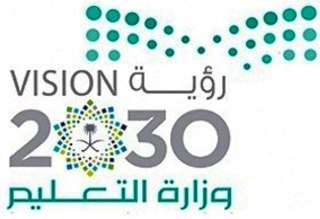   مدرسة / إشعار بمستوى التحصيل في الصــفوف الأوليــة
المكرم ولي أمر الطالب/ة / ………………………… بالصف / ………………
السلام عليكم ورحمه الله وبركاته .. وبعد ..
في سبيل تحقيق مزيد من التعاون بين المدرسة والبيت لما فيه مصلحة أبنائنا التلاميذ والتلميذات فإننا نفيدكم بان ابنكم/ ابنتكم  يحتاج  إلى المساعدة في المهارات التالية :نأمل منكم التعاون مع المدرسة ومتابعة ابنكم/ابنتكم لتحقيق مستوى افضل. شاكرين تعاونكم
والله ولي التوفيق …  معلم/ة المادة                                   الختم                            مدير/ة المدرسة
الاسم :                                                                             الاسم :
التوقيع :                                                                           التوقيع :
ملاحظة : يبعث المعلم بصورة من هذا الإشعار إلى ملف اللجنة بعد ان يحتفظ بصوره منه .المادةالمهارة